ООО «Редакция газеты «Сельская новь»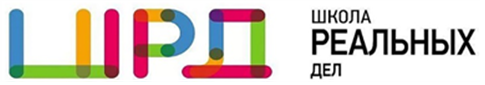 Задача «Повышение интереса современных читателей »Проблема: Как сделать газету интересной для современного читателя.Цель: определить читательские предпочтения среди жителей Усть - Лабинского района.Задачи:На основе анализа анкет, заполненных жителями муниципалитета разного возраста и социального статуса:- составить среднестатистический портрет читателя «СН»;- определить тематику, наиболее интересную жителям района;- выявить, статьи каких корреспондентов вызывают положительный отклик у читателей;- проанализировать, насколько востребован печатный (сетевой) формат газеты.Ожидаемый результат:результатом работы может стать список предложений по расширению тем и рубрик газеты, сформированный в ходе анализа анкет, заполненных потенциальными читателями газеты. Помощь в работе над кейсом: Тарасьева Наталья Николаевна – менеджер по продажам, (тел.8918 294 58 40)Телефон редакции: (86135) 5-30-58e-mail: ust-laba@list.ru